Resoluciones #045 - #954Resoluciones #045 - #954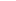 